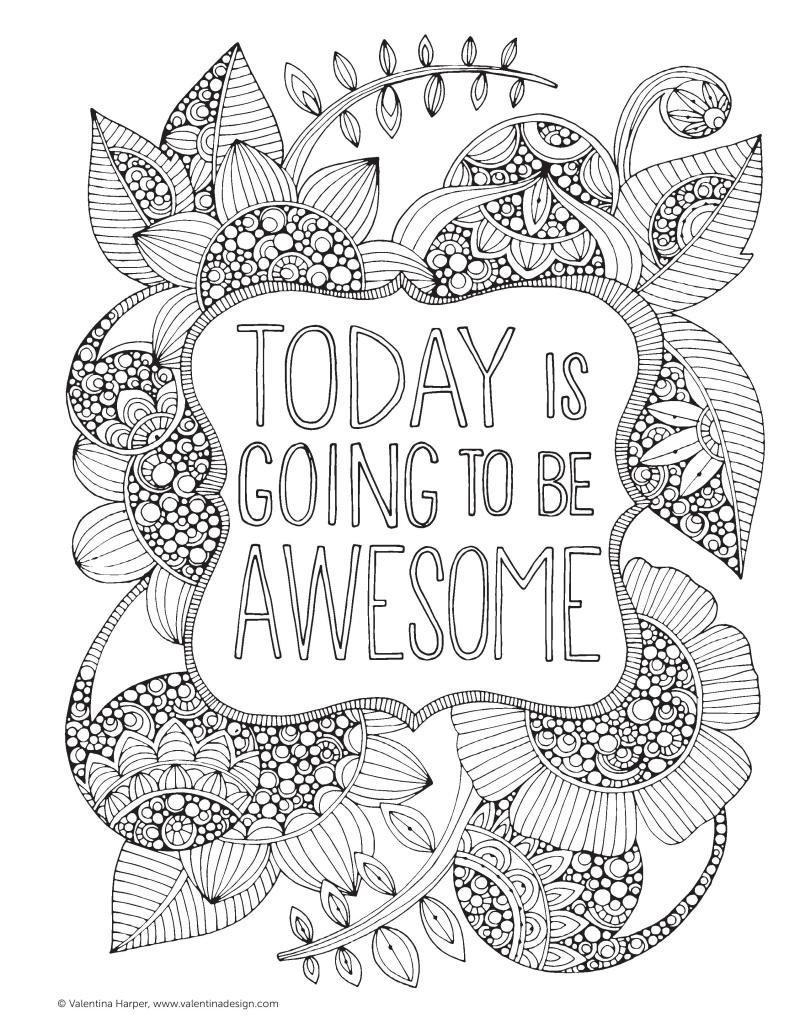 SUMMER SIZZLER AVSCONCURRENT HORSE SHOW – Regions 13 & 14SATURDAY, JULY 14, 2018 and SUNDAY, JULY 15, 2018SHOW OFFICIALSJudge A – Region 13		CHELSEA WESSON				Litchfield, ILJudge B – Region 14		STEVEN DUELL				Traverse, MISport Horse Judge		PATRICIA HARPERRegion 14 			Delaware, OHShow Manager			SHERRI LEWIS			513.335.3611Show Secretary			EVETTE MOODY			937.623.7934								blueribbonhs@sbcglobal.netBarn Manager			TAMMY HAWKEY		937.239.8028								tiaraarabs@aol.comShavings							$8/Bag, two bag minimum orderPhotographer			Jeff & Stacy Wright		330.844.4482foreverworks.photoreflect.comAnnouncer			Larry KineerARRIVAL INFORMATION:  The barn and show office will be open at noon on Friday, July 13, 2018.  Remaining times to be posted.  Stabling will be available no earlier than noon on Friday, July 13, 2018.  Departure no later than 9:00 AM on Monday, July 16, 2018.  Anyone requiring early arrival or later departure MUST MAKE ARRANGEMENTS WITH THE BARN MANAGER, TAMMY HAWKEY 937.239.8028 or tiaraarabs@aol.com by July 1st.  Bedding is not provided, but is available on the grounds at $8 per bag, 2 bag minimum.  IT IS STRONGLY SUGGESTED THAT BEDDING BE ORDERED IN ADVANCE SO THAT IT HAS ALREADY BEEN DELIVERED TO YOUR STALLS PRIOR TO YOUR ARRIVAL. 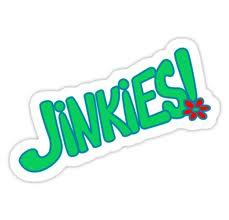 ENTRY FEES:Halter Classes						6  Ribbons			$25.00Halter Championships					Champion/Reserve							Champion			N/CPerformance Classes					6 Ribbons			$25.00Performance Championships				6 Ribbons			$25.00Exhibition Classes					6 Ribbons			$10.00Pre-entries close July 2, 2018OTHER FEES:Horse/Tack Stalls					Per Weekend			$75.00BEDDING NOT INCLUDED-No outside bedding allowed.Early Arrival						Per Stall Per Day		$15.00Grounds Fee						Per Horse			$15.00Camping						Per Day				$35.00All campers that are found not to have purchased a parking pass will be subject to a $100 fine and/or towed at the owner’s expense.Office Fee						Per Horse			$25.00Post Entry Fee						Per Horse			$25.00AHA Fee						Per Horse			$ 8.00AHA Res 9-90 Fee					Per Horse			$ 7.00AHA Single Event (SEM)									$35.00USEF Drug Fee, Show Pass Fee and Competition Membership ($96 savings)						NOT REQUIRED!AHA Value Shows only count toward AHA qualifications and programs.Post entry fees will be charged on all incomplete entries, entries received without payment and those entries postmarked after July 2, 2018.   POST ENTRIES MUST BE MADE AT LEAST ONE SESSION PRIOR TO THE START OF THE SESSION TO BE ENTERED.Classes will be run and adjudicated based on the current USEF Rulebook.  All decisions made by the Judge and/or Show Management are final and cannot be protested.  Show Management reserves the right to ask any exhibitor to leave the show grounds for any reason including but not limited to:  unsportsmanlike conduct and animal cruelty.TBA Classes – Exhibitors may add a class to the show from the listed TBA classes with the payment of $40 with their entries.  TBA classes will be added on a first come, first serve basis from the list of potential TBA classes.  The TBA fee does not include entry fees.  You may purchase any class that is on the 2018 AHA list or recognized by AHA, except for the following classes and divisions, the will NOT be offered:  Cutting Horse, Working Cow Horse, Rained Cow Horse, Team Penning, Working Hunter, Jumper Classes, Carriage Pleasure Driving, Eventing Trials, Exhibition classes from Sec 133, Working Hunter Warm Up, Competitive Trail Rides or Endurance Rides, Trail, Dressage. Sport Horse TBA classes may only be scheduled on Saturday.Rings – The main ring is an Outdoor Covered Arena 274’ x 130’, sand based with white vinyl fencing.  The make up covered arena is 72’ x 130’ sand based and there is an additional outdoor arena 11’ x 85’.Entries will be accepted no later than the end of the prior session.  There will be only one owner per entry blank.  Every exhibitor or his/her agent or trainer must sign the entry blank.  All fees must accompany entry.  Improperly completed entry forms will be returned to the Exhibitor.  No entries will be accepted unless payment in full for fees is included.  Upon entering additional classes, all fees must be paid at that time, unless an open check is on hand with the show office.  NO EXCEPTIONS.Credit Card payments will be accepted.  A 4% processing fee will be assessed to all credit card payments.THERE WILL BE A $50 SERVICE CHARGE FOR ALL RETURNED CHECKS. 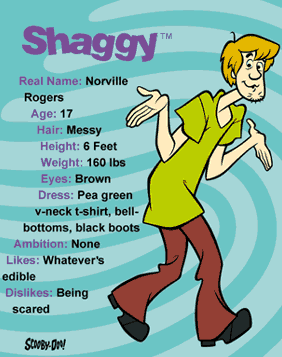 RULES AND REGULATIONS          Ruh-roh!SINGLE JUDGE SYSTEM: Pursuant to Resolution 7-17 all classes will be judged by one judge, and those placings shall prevail.  In-Hand Classes shall utilize the “In-Ring” Judging procedures.Photostat copies of your AHA Membership Card and registration papers (both sides) for each horse entered MUST accompany your entries.  Copy of Negative Coggins (6 months) and Health Certificate (30 days) are required for all out-of-state horses.EVERY CLASS OFFERED HEREIN WHICH IS COVERED BY THE RULES AND SPECIFICATIONS OF THE CURRENT USEF RULE BOOK WILL BE CONDUCTED AND JUDGED IN ACCORDANCE THEREWITH.Show management will be charged with the responsibility of enforcing all USEF and AHA Rules.  Special emphasis will be placed on the rules pertaining to the retention of natural action; expressly hoof length, weighted shoes or action appliances.  The use of chains, rollers, or similar devices on the show grounds during or before a show are prohibited and the Show Committee shall bar violators from further participation for the remainder of the show, and they shall forfeit all entry fees and winnings for the entire show.  USEF Rule XVI, Chapter I, Article 1601 regarding use of pads and bar shoes will be strictly enforced.Show Management retains the right to request measurement of hoofs and inspection of pads of any or all horses in any or all classes.OVAHA, OVAHA BoD, OVAHA Show Management and/or Champions Center/Clark County Fairgrounds accepts no responsibility for loss or damage to any property or equipment, or for any damages to any animal, spectators or exhibitors at this competition.Dress:  It is the tradition of the show ring that riders and drivers be correctly attired for the class in question, THAT ATTENDANTS BE NEATLY DRESSED, and horse properly presented.  The Show Committee will bar any entry or person from entering the ring if not suitably presented to appear before an audience.Cancellation of Classes:  The Show Committee reserves the right to cancel or combine any classes or make any scheduling for the betterment of the show.Disqualifications:  If any Exhibitor has made any false statements regarding an animal exhibited, or if any Exhibitor shall attempt to interfere with the Judges in the performance of their duties, he or she shall be excluded from exhibiting.  Any action, discourtesy or disobedience to the official on the part of the owner, rider, exhibitor, groom or driver will disqualify the horse from being judged.  The Show Management reserves the right to remove any of the previously mentioned (owner, rider, etc.) without being liable to compensation or damages.Attention Handler:  Cruelty to or the abuse of a horse by any person at a recognized show is forbidden.  Excessive use of the whip on any horse in stall, runway, schooling area, show ring, or elsewhere on the show grounds before or during a show, by any person, constitutes a violation and renders the offender subject to penalty.                                                                                                       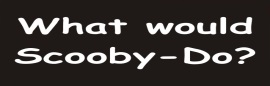 Stallions:  Stallions may be shown by women and children in all classes except Lead Line and Walk-Trot.Junior Exhibitors:  Junior Exhibitor classes are limited to riders who have not yet reached their 19th birthday as of December 1st, of the current competition year.Amateur Classes:  Every person who has reached his 18th birthday and competes in classes for amateurs under USEF rules must possess current amateur certification issued by USEF.  This certification must be available for inspection or the competitor must have lodged with the Show Secretary at least one hour prior to such class an application for such certification provided by USEF.  IN the event that a person holds an unrevoked certification, but does not have it in his immediate possession, the Show Secretary may accept a signed statement to that effect which must be submitted to the USEF.Calls for Classes:  When the stat of any class with no posted order is being delayed by horses not ready to perform, the competition may be closed at the order of the Judge or Show Committee, provided warning is used and exhibitors are given 3 minutes in which to appear at the in-gate ready to participate.  In classes in which horses compete collectively, after warning is issued the in-gate must e closed 2 minutes after the first horse enters the ring.Parking:  Specific areas have been set aside for parking of horse trailers and campers.  By Order of the State Fire Marshall, there is no parking in front of or between the barns.Admission to Ring:  No persons will be allowed in the ring except participants in class, judge, ringmaster, assistants and show photographer.  Attendants will be allowed only after being called by the Judge or Ringmaster.Stalling:  All stalls will be reserved as paid for – NO STALL RESERVATIONS WITHOUT PAYMENT.  Stalling is in permanent stalls 8 x 10 made from wood and wire fencing with wood sliding doors.  Horses may be shown out of trailers.  NO BEDDING IS PROVIDED.  Bedding will be available on show grounds.  No nails, staples or other devices permitted in the permanent stalls.  All stalls will be checked for damages and the exhibitor will be charged for such damage to stall(s).Sharps Containers will be available in the stall areas.  Competition management may fine any individuals including trainers, owners, exhibitors or their agents up to $100 for improper disposal of needles or other sharp disposable instruments.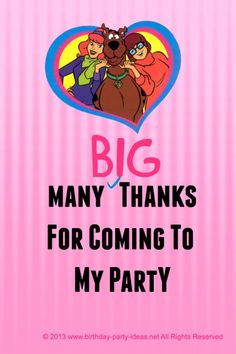 AHASM Show Number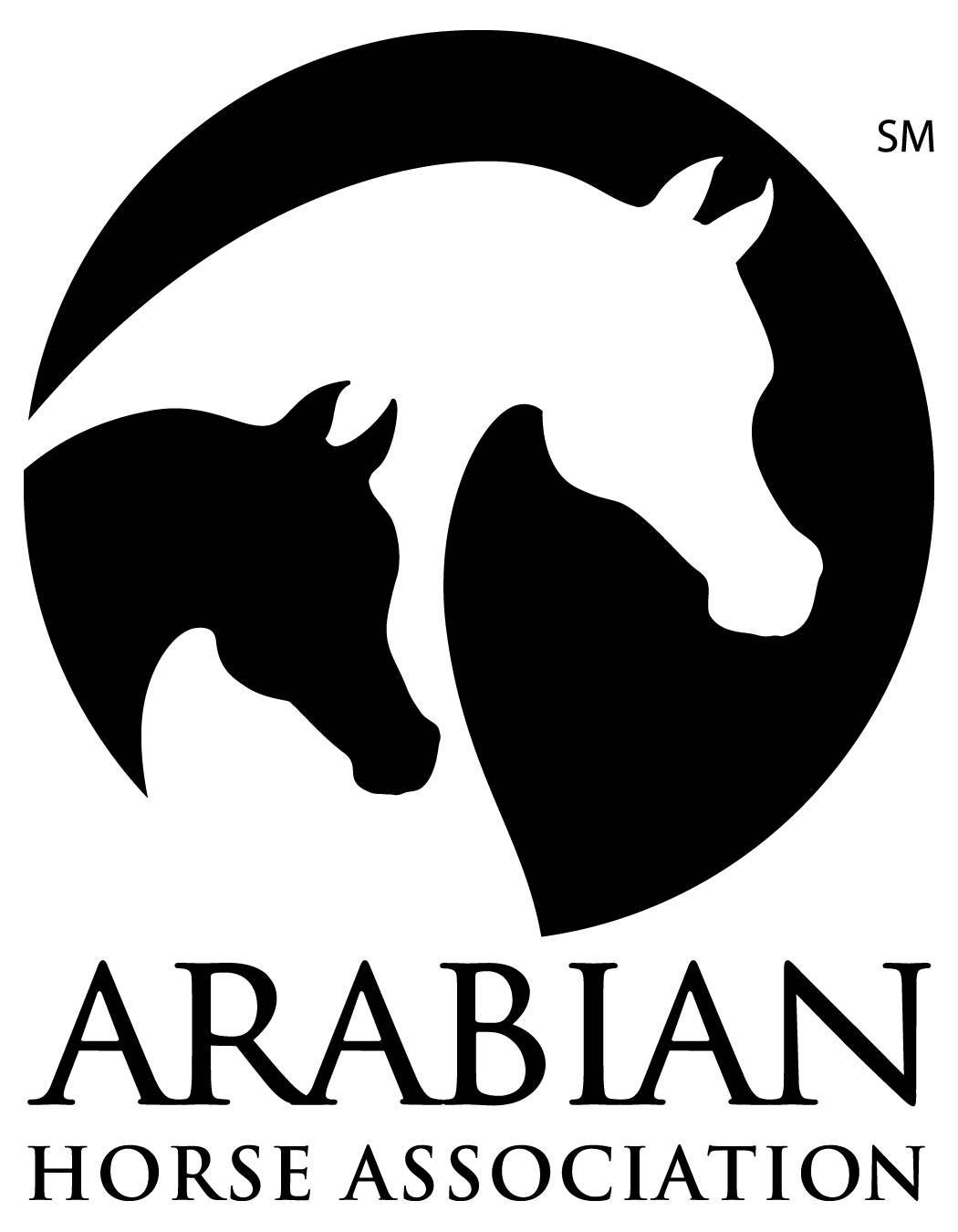 AVS A (Reg 13) 181414288AVS B (Reg 14) 181314289THE ARABIAN HORSE ASSOCIATIONSMRECOGNIZES THE ARABIAN DIVISION OF THIS SHOWSponsored By OHIO VALLEY ARABIAN HORSE ASSOCIATIONThe Arabian Horse Association is a major equine association serving members in the United States and Canada. It registers and maintains a database of more than one million Arabian, Half-Arabian and Anglo- Arabian horses and administers more than $2.5 million in annual prize money. AHA produces championship events, recognizes over 500 Arabian horse shows and distance rides annually and provides activities and programs that promote breeding and ownership. For information about Arabian, Half-Arabian and Anglo-Arabian horses, call 303-696-4500, e-mail info@ArabianHorses.org or visit ArabianHorses.orgAll exhibitors entered in this event must be a current AHA member with a Competition Card or pay a Single Event Membership fee per person.  This includes any owner, trainer, driver, rider, or halter handler who exhibits horses in the show ring or signs the entry form as the responsible person for any individual's horse.To join the OHIO VALLEY ARABIAN HORSE ASSOCIATION please contact SHARON HANKS , 1090 Blue Jay Drive, Enon, Ohio 45323.Contributions or gifts to AHA are not tax deductible as charitable contributions.  However, they may be deductible as ordinary and necessary business expenses if so advised by appropriate tax counsel.Join AHA through your local club for the following great member benefits: Discounted subscription to Modern Arabian Horse magazineReduced rate for competition privileges across a variety of disciplines for local, regional and national AHA-approved shows and ridesPeace of mind with 1 million in personal liability insurance through EquisurePreferred rates on horse registrations and transfersPreferred rates on ArabDataSource, the world’s largest online Arabian horse resourceNumerous opportunities to participate in award recognition and prize money programsShow circuits for AHA members at local, regional and national levelsThe Judges & Stewards Commissioner is responsible for handling written and signed complaints relating to judges' and stewards' conduct when filed by exhibitors, show officials, AHA members or others, and when accompanied by a ten-dollar ($10.00) filing fee [Resolution 5-90].  Other comments, compliments, questions, inquiries are encouraged when appropriate (no filing fee required).  Write: Judges & Stewards Commissioner, 10805 East Bethany Dr, Aurora, CO 80014; (303) 696-4539.AHA 090031 (Rev. 04/2016)AHA MEMBERSHIP STATEMENT EACH COMPETITOR (THIS INCLUDES AT LEAST ONE RECORDED OWNER AND ALL TRAINERS, DRIVERS, RIDERS, HALTER HANDLERS, COACHES AND THE PERSON(S) SIGNING THE ENTRY BLANK) IN AN ARABIAN HORSE ASSOCIATION RECOGNIZED ARABIAN DIVISION, AT THE TIME OF ENTRY INTO A COMPETITION, MUST SUBMIT A COPY OF A VALID AHA MEMBERSHIP/COMPETITION CARD, JOIN AHA OR PAY AN AHA SINGLE EVENT MEMBERSHIP FEE PER COMPETITOR. WHEN AN AGENT SIGNS FOR THE OWNER AT AN AHA RECOGNIZED COMPETITION, BOTH THE OWNER AND AGENT MUST BE MEMBERS OF AHA OR PAY THE AHA SINGLE EVENT MEMBERSHIP. SINGLE EVENT MEMBERSHIP IS NOT ACCEPTABLE AT AHA REGIONAL OR NATIONAL COMPETITIONS. EXHIBITORS IN WALK-TROT 10 & UNDER CLASSES ARE EXEMPT FROM AHA MEMBERSHIP REQUIREMENTS AT QUALIFYING COMPETITIONS, BUT MUST HAVE AN AHA MEMBERSHIP WITH COMPETITION CARD AT AHA REGIONAL AND NATIONAL COMPETITIONS. EXHIBITORS IN LEAD LINE CLASSES OR PARENTS/GUARDIANS SIGNING FOR MINORS ARE EXEMPT FROM AHA MEMBERSHIP REQUIREMENTS. 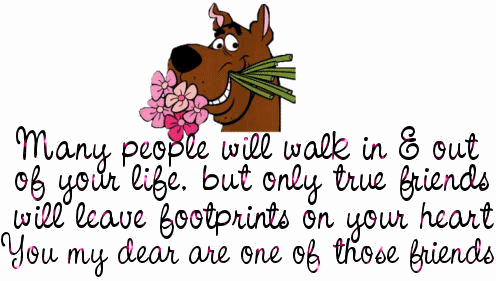 Directions to Champion Center: I-70 E Take exit 59 for OH-41 toward S Charleston0.2 mi Drive to Laybourne Road in Springfield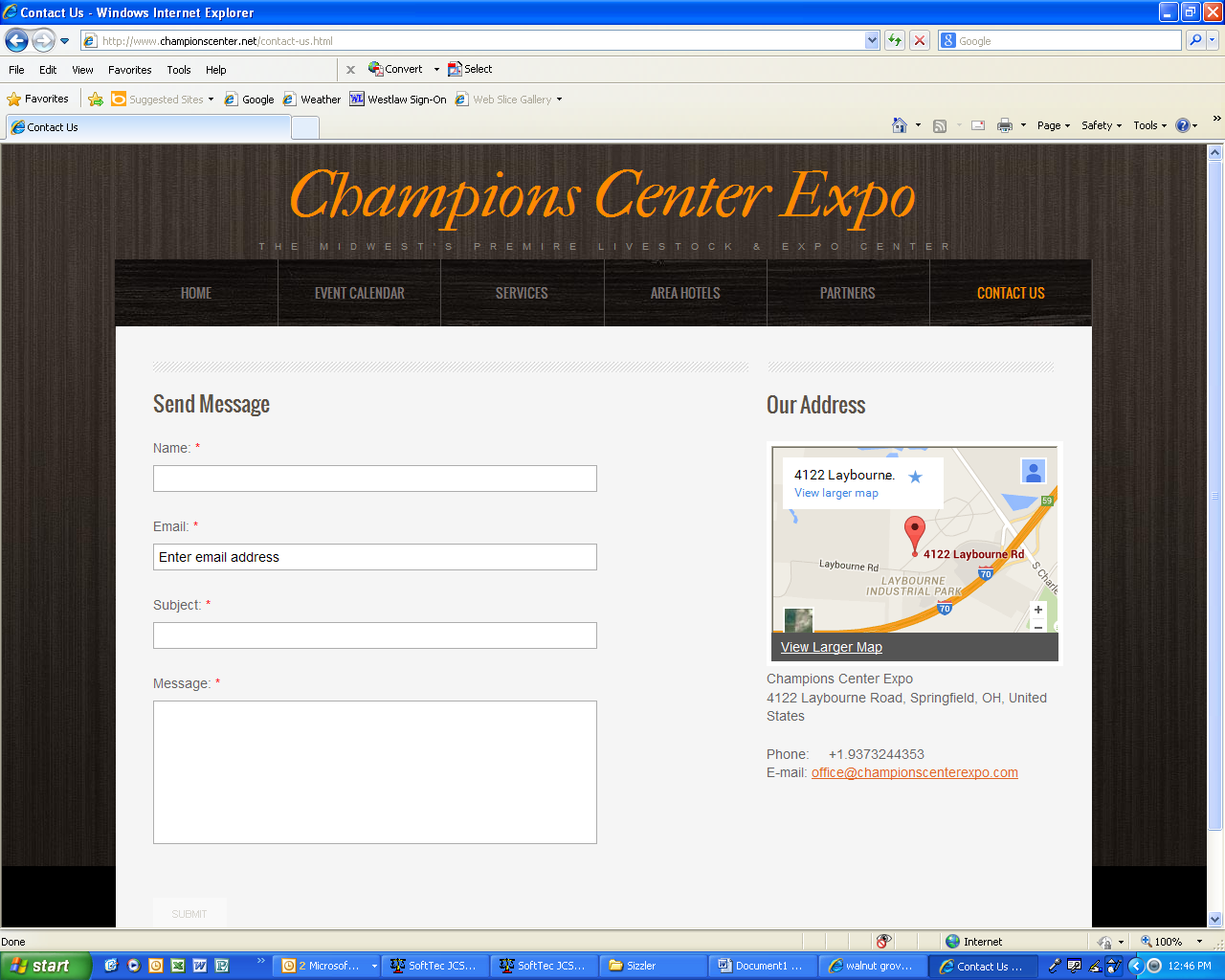 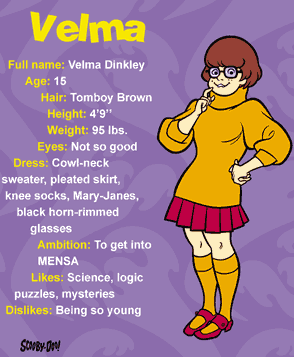 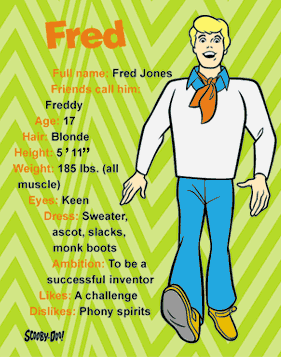 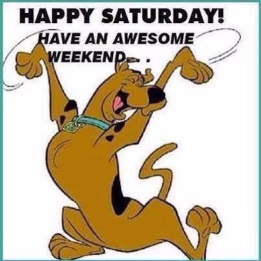 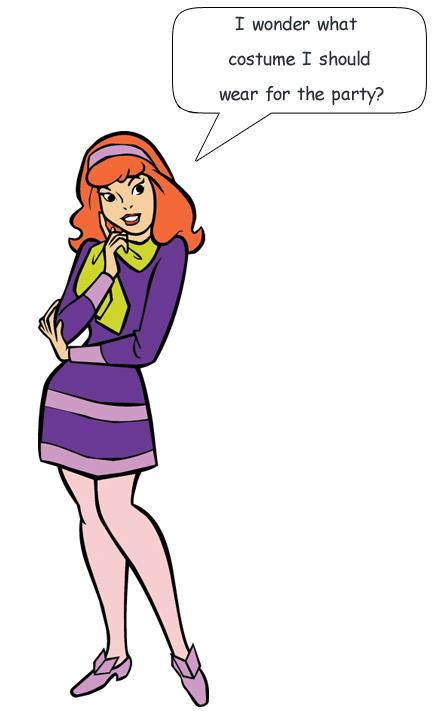 S A T U R D A Y  - 8:00 AMCLASS #CODENAME139Arabian Sport Horse Mares In-Hand243Arabian Sport Horse Mares In-Hand ATH353Arabian Sport Horse Geldings In-Hand457Arabian Sport Horse Geldings In-Hand ATH546Arabian Sport Horse Stallions In-Hand6475HA/AA Sport Horse Mares In-Hand7479HA/AA Sport Horse Mares In-Hand ATH8494HA/AA Sport Horse Geldings In-Hand9498HA/AA Sport Horse Geldings In-Hand ATH10A/HA/AA Lead Line  All Seats ages 2-6Exhibition11907A/HA/AA Equitation Walk/Trot 10 & Under12A/HA/AA Equitation Walk/Trot Exhibition13TBA14130Arabian Country Pleasure Driving15335Arabian Sport Horse Under Saddle16540HA/AA Country English Pleasure17396Arabian English Pleasure JTR18773HA/AA Sport Horse Under Saddle19190Arabian Western Pleasure20351Arabian Sport Horse Show Hack ATR2195Arabian Country English Pleasure221054HA/AA Sport Horse Show Hack ATR23339Arabian Sport Horse Under Saddle ATR24951Western Horsemanship ATR25777HA/AA Sport Horse Under Saddle ATR26TBA**STICK HORSE**27TBA28620HA/AA Western Pleasure291066Arabian Sport Horse Under Saddle JTR30733HA/AA Hunter Pleasure311095HA/AA Sport Horse Under Saddle JTR322636HA/AA Country English Pleasure ATR Select33336Arabian Sport Horse Under Saddle Championship34774HA/AA Sport Horse Under Saddle Championship35939Hunter Seat Equitation Not to Jump ATR361836Arabian Country English Pleasure ATR Select371936Arabian Western Pleasure ATR Select38TBA39290Arabian Hunter Pleasure40515HA/AA English Pleasure411335HA/AA Country English Pleasure JTR42629HA/AA Western Pleasure ATR433008Arabian Ranch Horse Riding ATR443028HA/AA Ranch Horse Riding ATR45156Arabian Mounted Native Costume ATR46TBA47225Arabian Reining Horse48660HA/AA Reining Horse491320Arabian Barrels501340HA/AA BarrelsATTENTION YOUTH:  JOIN US SATURDAY AFTER CLASSESExhibitionFOR OVAHA YOUTH HIGH POINT CLASSES TO INCLUDESHOWMANSHIP, EQUITATION & PLEASURE - ALL SEATSPRIZES AND FUN CLASSES TOO!   EXHIBITOR PARTY – SATURDAY EVENING!!!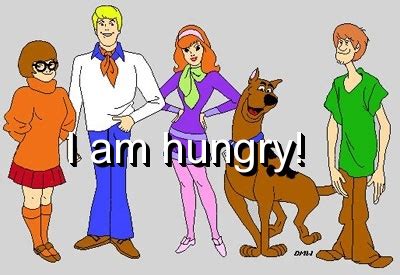 S U N D A Y -  9:00 AMS U N D A Y -  9:00 AMS U N D A Y -  9:00 AM511Arabian Mare BreedingArabian Mare BreedingArabian Mare Breeding529Arabian Mare Breeding ATHArabian Mare Breeding ATHArabian Mare Breeding ATH531516Arabian Performance Halter Mares ATHArabian Performance Halter Mares ATHArabian Performance Halter Mares ATH542Arabian Mare Breeding ChampArabian Mare Breeding ChampArabian Mare Breeding Champ5526Arabian Gelding In-HandArabian Gelding In-HandArabian Gelding In-Hand5634Arabian Gelding In-Hand ATHArabian Gelding In-Hand ATHArabian Gelding In-Hand ATH572089Arabian Performance Halter Gelding ATHArabian Performance Halter Gelding ATHArabian Performance Halter Gelding ATH5827Arabian Gelding In-Hand ChampArabian Gelding In-Hand ChampArabian Gelding In-Hand Champ5914Arabian Stallion BreedingArabian Stallion BreedingArabian Stallion Breeding6021Arabian Stallion Breeding ATHArabian Stallion Breeding ATHArabian Stallion Breeding ATH6115Arabian Stallion Breeding ChampArabian Stallion Breeding ChampArabian Stallion Breeding Champ62400HA/AA Mare BreedingHA/AA Mare BreedingHA/AA Mare Breeding63418HA/AA Mare Breeding ATHHA/AA Mare Breeding ATHHA/AA Mare Breeding ATH64401HA/AA Mare Breeding ChampHA/AA Mare Breeding ChampHA/AA Mare Breeding Champ65450HA/AA Gelding In-HandHA/AA Gelding In-HandHA/AA Gelding In-Hand66468HA/AA Gelding In-Hand ATHHA/AA Gelding In-Hand ATHHA/AA Gelding In-Hand ATH67451HA/AA Gelding In-Hand ChampHA/AA Gelding In-Hand ChampHA/AA Gelding In-Hand Champ68918Showmanship ATHShowmanship ATHShowmanship ATH69890A/HA/AA Pleasure Walk/Trot 10 & UnderA/HA/AA Pleasure Walk/Trot 10 & UnderA/HA/AA Pleasure Walk/Trot 10 & Under70A/HA/AA Pleasure Walk/Trot A/HA/AA Pleasure Walk/Trot A/HA/AA Pleasure Walk/Trot ExhibitionExhibition71TBATBATBA72575HA/AA Country Pleasure DrivingHA/AA Country Pleasure DrivingHA/AA Country Pleasure Driving73299Arabian Hunter Pleasure ATRArabian Hunter Pleasure ATRArabian Hunter Pleasure ATR741337HA/AA Western Pleasure JTRHA/AA Western Pleasure JTRHA/AA Western Pleasure JTR7575Arabian English PleasureArabian English PleasureArabian English Pleasure762946HA/AA Hunter Pleasure ATR SelectHA/AA Hunter Pleasure ATR SelectHA/AA Hunter Pleasure ATR Select771325Arabian Country English Pleasure JTRArabian Country English Pleasure JTRArabian Country English Pleasure JTR78524HA/AA English Pleasure ATRHA/AA English Pleasure ATRHA/AA English Pleasure ATR791329Arabian Hunter Pleasure JTRArabian Hunter Pleasure JTRArabian Hunter Pleasure JTR8083Arabian English Pleasure ATRArabian English Pleasure ATRArabian English Pleasure ATR81741HA/AA Hunter Pleasure ATRHA/AA Hunter Pleasure ATRHA/AA Hunter Pleasure ATR82104Arabian Country English Pleasure ATRArabian Country English Pleasure ATRArabian Country English Pleasure ATR833136HA/AA Western Pleasure ATR SelectHA/AA Western Pleasure ATR SelectHA/AA Western Pleasure ATR Select841339HA/AA Hunter Pleasure JTRHA/AA Hunter Pleasure JTRHA/AA Hunter Pleasure JTR85TBATBATBA86198Arabian Western Pleasure ATRArabian Western Pleasure ATRArabian Western Pleasure ATR871333HA/AA English Pleasure JTRHA/AA English Pleasure JTRHA/AA English Pleasure JTR882236Arabian Hunter Pleasure ATR SelectArabian Hunter Pleasure ATR SelectArabian Hunter Pleasure ATR Select89549HA/AA Country English Pleasure ATRHA/AA Country English Pleasure ATRHA/AA Country English Pleasure ATR901327Arabian Western Pleasure JTRArabian Western Pleasure JTRArabian Western Pleasure JTR91594HA/AA Mounted Native Costume ATRHA/AA Mounted Native Costume ATRHA/AA Mounted Native Costume ATR92TBATBATBA9396Arabian Country English Pleasure ChampionshipArabian Country English Pleasure ChampionshipArabian Country English Pleasure Championship94541HA/AA Country English Pleasure ChampionshipHA/AA Country English Pleasure ChampionshipHA/AA Country English Pleasure Championship95191Arabian Western Pleasure ChampionshipArabian Western Pleasure ChampionshipArabian Western Pleasure Championship96621HA/AA Western Pleasure ChampionshipHA/AA Western Pleasure ChampionshipHA/AA Western Pleasure Championship97291Arabian Hunter Pleasure ChampionshipArabian Hunter Pleasure ChampionshipArabian Hunter Pleasure Championship98734HA/AA Hunter Pleasure ChampionshipHA/AA Hunter Pleasure ChampionshipHA/AA Hunter Pleasure Championship